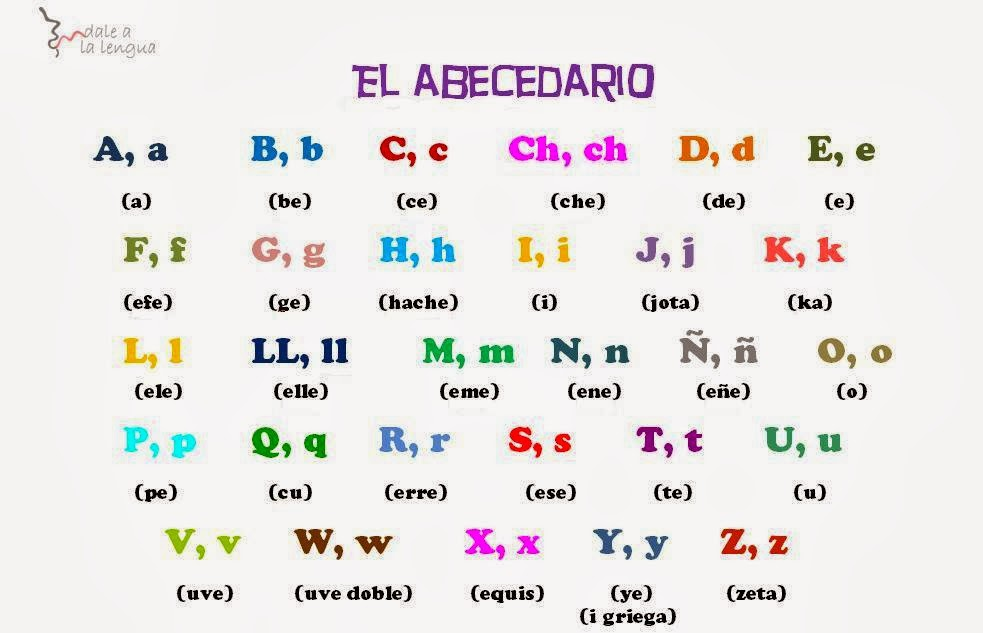 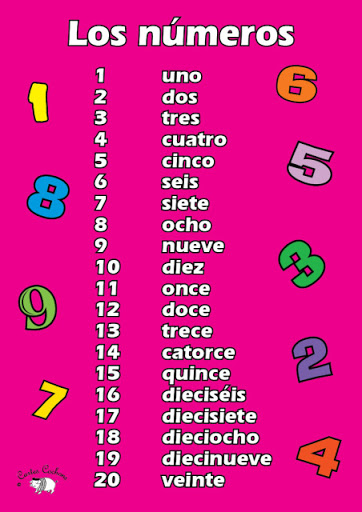 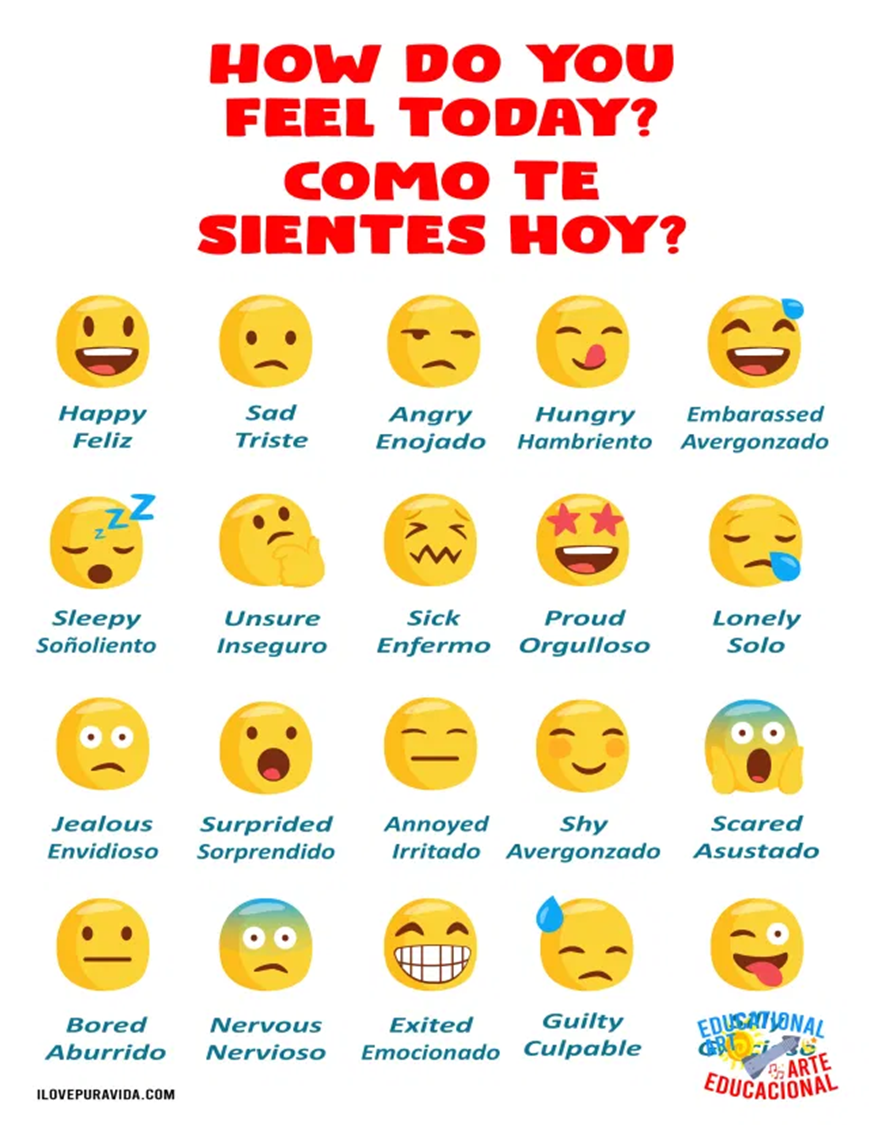 Yo me siento…Yo estoy….